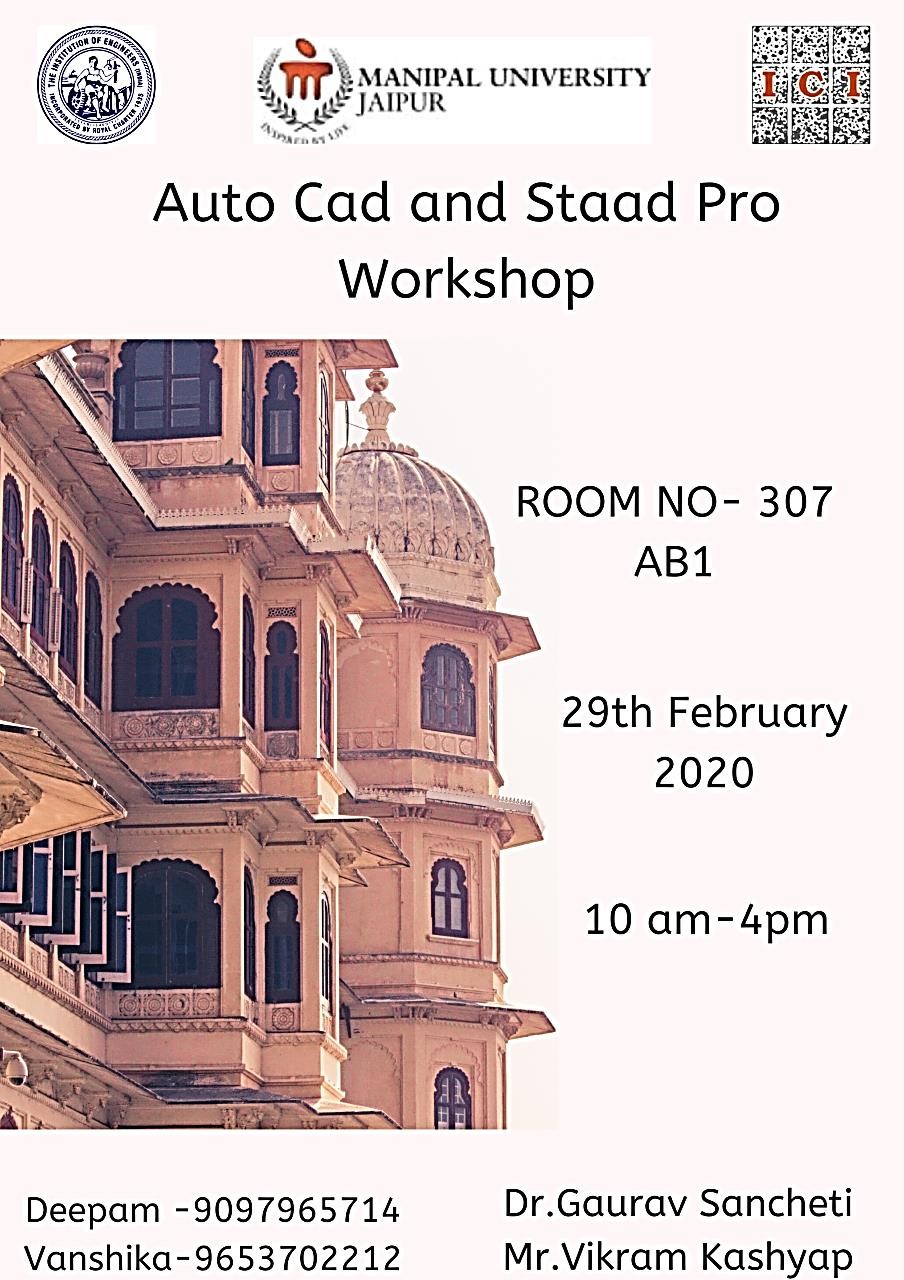 Department of Business AdministrationOrganizedAlumni Interaction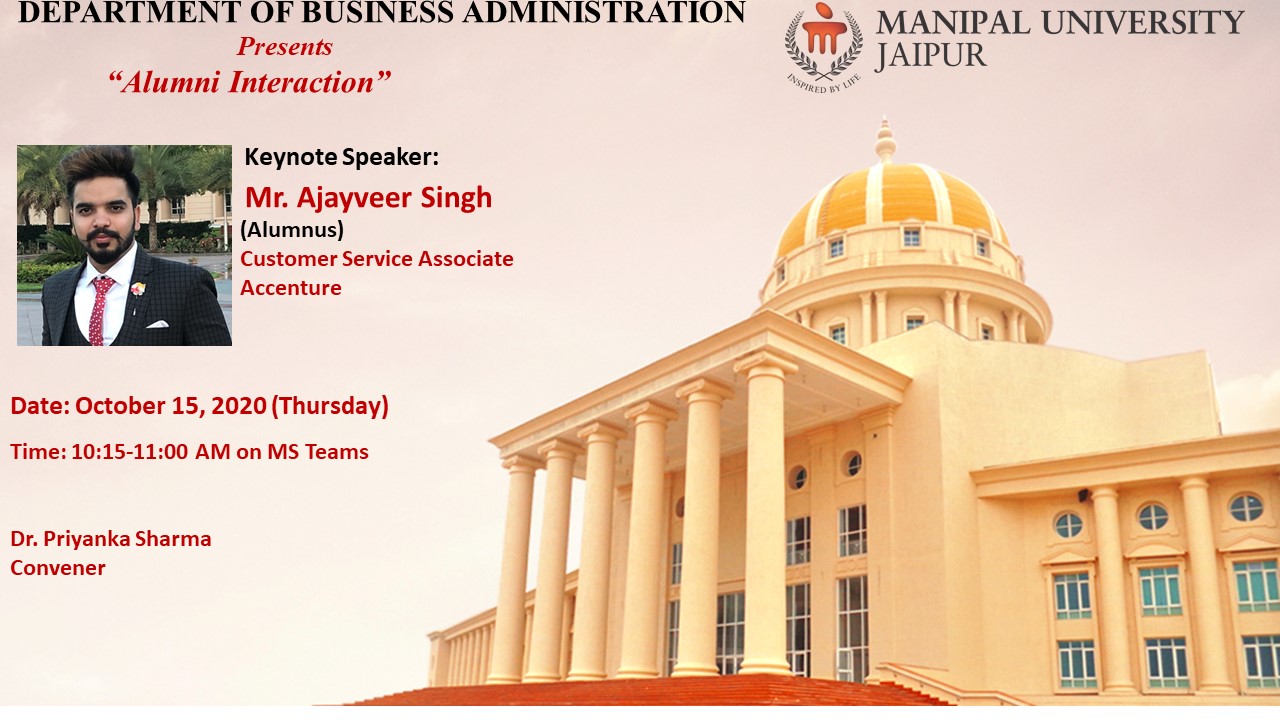 Session Expert: 				        Departmental Coordinator:Mr. Ajayveer Singh		 	        Dr. Priyanka Sharma(Assistant Professor, Business           Administration)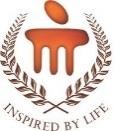 MANIPAL UNIVERSITY JAIPUR	          	School of Business & Commerce                 Department of Business AdministrationOrganized “Alumni Interaction”			        (15th October 2020, Thursday)REPORTIn the series of alumni connect, Department of Business Administration organized Alumni interaction by Mr. Ajayveer Singh. He is presently working as a “Customer Service Associate” in Accenture. He was invited to interact with the current students and share his experience in the corporate world. And also his journey of three years in Manipal University, Jaipur. In his session with students, he talked about how MUJ helped him groom himself. He discussed what helped him get the job in Accenture. He shared the key learning that the students should focus on, to gain confidence and perform well. The important aspects of the corporate life and the challenges and ways to meet those challenges were discussed by him.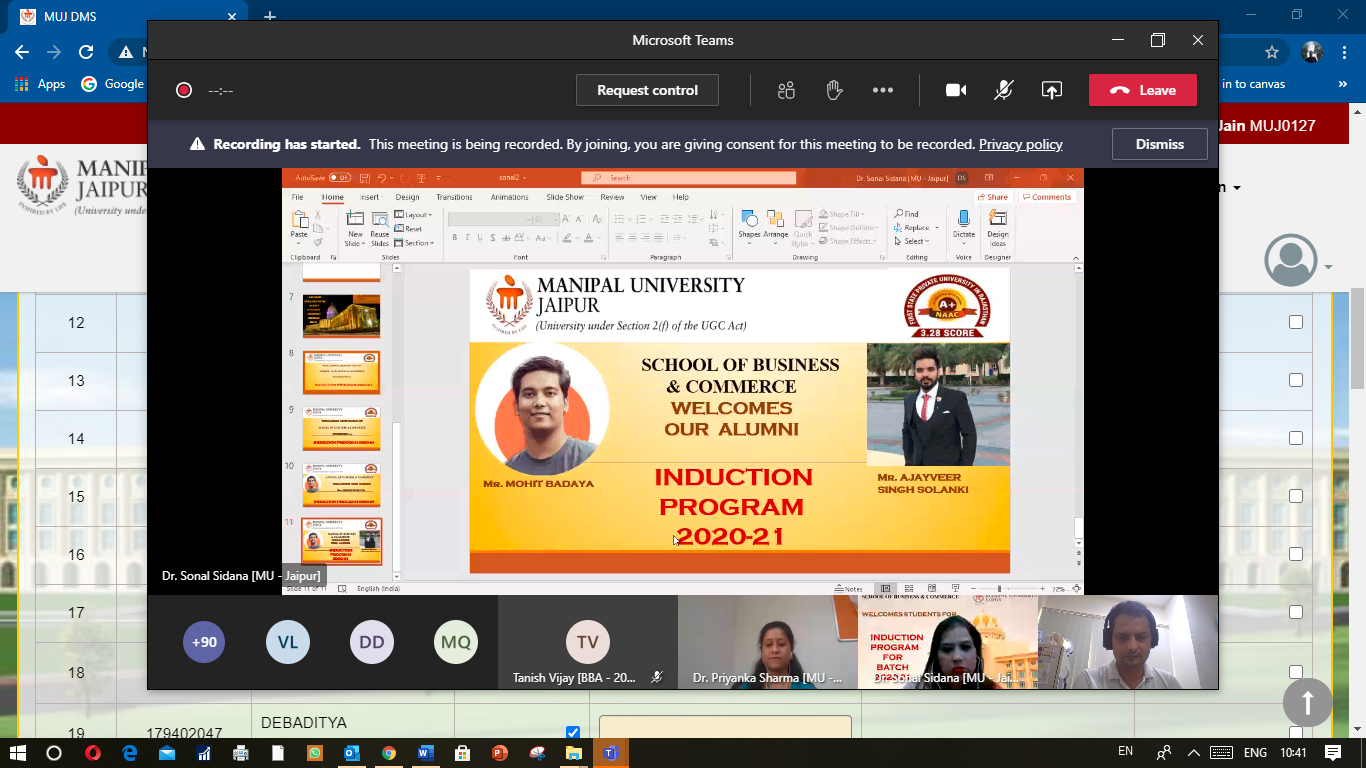 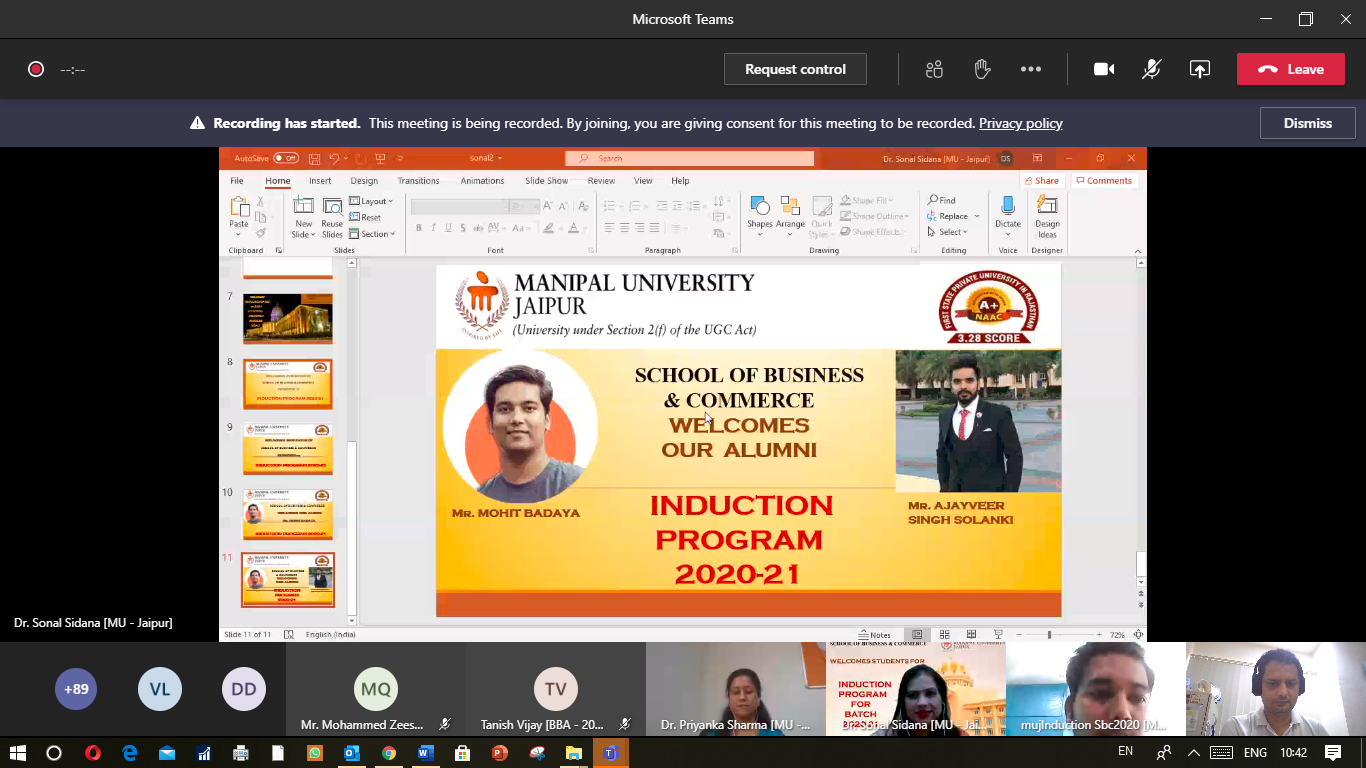 ATTENDANCE SHEETS. NoName of the Student1Khushi Dubey [BBA - 2020]2Vatsal Choukhani [BBA - 2020]3Deepak Vijay [BBA - 2020]4Avani Jain [BBA - 2020]5Dr. Sonal Sidana [MU - Jaipur]6Harsh Mittal [BBA - 2020]7Parineeta Jain [BBA - 2020]8Neeraj Dhakar [BBA - 2020]9Mr. Mohammed Zeeshan Qadri [MU - Jaipur]10Dhruveika Dhupia [BBA - 2020]11Paranjay Paliwal [BBA - 2020]12Akshit Kothari [BBA - 2020]13Nishant Goel [BBA - 2020]14Priyasha Singh [B.Com (Honours In Accounting) - 2020]15Yash [BBA - 2020]16Jay Prakash Khandelwal [BBA - 2020]17Md Munibur Rahman [B.Com (Honours In Accounting) - 2020]18Chirag Jhalani [BBA - 2020]19Md Habibur Rahman [B.Com (Honours In Accounting) - 2020]20Kartikey Mittal [BBA - 2020]21Shreyas Mahajan [B.Com (Honours In Accounting) - 2020]22Tanishq  Tyagi [BBA - 2020]23Rahul [BBA - 2020]24Bhavyaveer Singh Rawal [BBA - 2020]25Anamaya Sharma [BBA - 2020]26Preet Goyal [BBA - 2020]27Uttam  Agarwal [B.Com (Honours In Accounting) - 2020]28Nikhil  Dhaka [BBA - 2020]29Vaibhav Bhalla [BBA - 2020]30Chirag Dhamejani [BBA - 2020]31Krish Bhanushali [BBA - 2020]32Abhay Pratap Singh [B.Com (Honours In Accounting) - 2020]33Kartikya Singh [Bachelor of Commerce (B.Com) - 2020]34Rakesh  Kumawat [BBA - 2020]35Somil Jain [BBA - 2020]36Harshraj Singh Rathore [B.Com (Honours In Accounting) - 2020]37Harsh Repuriya [BBA - 2020]38Lakshay Mahipal [BBA - 2020]39Saksham Jain [BBA - 2020]40Dr. Sunny Dawar [MU - Jaipur]41Shiv Alok Khanna [BBA - 2020]42Shiv Alok Khanna [BBA - 2020]43Lucky Goyal [BBA - 2020]44Kartikeya Yogi [B.Com (Honours In Accounting) - 2020]45Disha Dutta [B.Com (Honours In Accounting) - 2020]46Pratham Verma [BBA - 2020]47Pratham Verma [BBA - 2020]48Aaryan Singh Solanki [BBA - 2020]49Aaryan Singh Solanki [BBA - 2020]50Vishal Jetwal [BBA - 2020]51Amandeep Maheshwari [BBA - 2020]52Vipul Sharma [BBA - 2020]53Stuti Arora [BBA - 2020]54Adiya Nair [B.Com (Honours In Accounting) - 2020]55Khushi Rawat [BBA - 2020]56Khushi Hora [BBA - 2020]57Chandrajeet Singh Bhati [BBA - 2020]58Keshav Gehlot [BBA - 2020]59Naman Mehta [B.Com (Honours In Accounting) - 2020]60Neeraj Dhakar [BBA - 2020]61K R Krishnapriya [B.Com (Honours In Accounting) - 2020]62Naman Vijay [BBA - 2020]63Khushi Koolwal [BBA - 2020]64Jayesh [B.Com (Honours In Accounting) - 2020]65Vandit Lodha [B.Com (Honours In Accounting) - 2020]66Khushi Gohil [BBA - 2020]67Chirag Makkar [BBA - 2020]68Kritik Singh [B.Com (Honours In Accounting) - 2020]69Anushka Gupta [B.Com (Honours In Accounting) - 2020]70Tanish Vijay [BBA - 2020]71Anshika Agarwal [B.Com (Honours In Accounting) - 2020]72Kunal Padaliya [BBA - 2020]73Eklavya Bansal [BBA - 2020]74Naman Agrawal [BBA - 2020]75Tanman Agarwal [BBA - 2020]76Harshvardhan Singh Champawat [BBA - 2020]77Saurav Rajbir Singh [BBA - 2020]78Gurleen Sood [B.Com (Honours In Accounting) - 2020]79Harshil [BBA - 2020]80Umesh Khatri [Bachelor of Commerce (B.Com) - 2020]81Jai Verma [BBA - 2020]82Vaibhav Dulatani [B.Com (Honours In Accounting) - 2020]83Mansi Singh [B.Com (Honours In Accounting) - 2020]84Aparajita Chakravertty [BBA - 2020]85Sahil Khan [BBA - 2020]86Mehar Ahuja [BBA - 2020]87Abhinav Goyal [BBA - 2020]88Harshal Bhalodiya [BBA - 2020]89Yuvraj Singh Rajawat [BBA - 2020]90Tejesvi Purohit [BBA - 2020]91Shubh Gupta [B.Com (Honours In Accounting) - 2020]92Kapil Saini [BBA - 2020]93Ritik Raj Tiwari [BBA - 2020]94Himanshu Nagwani [BBA - 2020]95Devansh Goyal [BBA - 2020]96Yash Bansal [BBA - 2020]97Kartik Garg [BBA - 2020]98Lakshya Porwal [BBA - 2020]99Sparsh Garg [BBA - 2020]100Amish Raj Rastogi [BBA - 2020]101Sahastranshu Chandel [BBA - 2020]102Harshil Airen [BBA - 2020]103Tanishka Anjana [BBA - 2020]104Aman Choudhary [BBA - 2020]105Hrithek Repuriya [BBA - 2020]106Aditya Kilawat [BBA - 2020]107Rahul  Burdak [BBA - 2020]108Suhani Jain [BBA - 2020]109Sameer Kayamkhani [BBA - 2020]110Jatin  Sharma [BBA - 2020]111Jatin  Sharma [BBA - 2020]112Divyaraj Singh Rathore [BBA - 2020]113Puneeth H B [B.Com (Honours In Accounting) - 2020]114Aashish  Raj [BBA - 2020]115Aishwary  Kumar [Bachelor of Commerce (B.Com) - 2020]116Dr. Sushil Kumar Jain [MU - Jaipur]117Ayushman Tomar [BBA - 2020]118Arin Goyal [BBA - 2020]119Manvi Verma [Bachelor of Commerce (B.Com) - 2020]120Harshit Thomas [B.Com (Honours In Accounting) - 2020]121Irish Karnani [BBA - 2020]122Shreya Gupta [BBA - 2020]123Sayush Yadav [BBA - 2020]124Rohan [BBA - 2020]125Yash Toshniwal [B.Com (Honours In Accounting) - 2020]126Ishika Sarda [B.Com (Honours In Accounting) - 2020]127Krishna Jindal [BBA - 2020]128Ajay [BBA - 2020]129Utkarsh Dhawan [B.Com (Honours In Accounting) - 2020]130Gagandeep Singh [B.Com (Honours In Accounting) - 2020]131Mudit Singh [BBA - 2020]132Pratik [Bachelor of Commerce (B.Com) - 2020]133Diya Rawat [B.Com (Honours In Accounting) - 2020]134Parth Agarwal [BBA - 2020]135Anshika Jadoun [BBA - 2018]